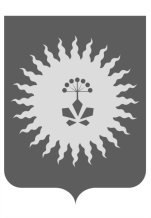 АДМИНИСТРАЦИЯ АНУЧИНСКОГО МУНИЦИПАЛЬНОГО ОКРУГАПРИМОРСКОГО КРАЯП О С Т А Н О В Л Е Н И Е14.06.2023г.                                 с. Анучино                                        № 467О межведомственной комиссии по профилактике правонарушений, укреплению законности и  правопорядка при администрации Анучинского муниципального округаВ соответствие с Федеральным законом от 06.10.2003г. №131-ФЗ «Об общих принципах организации местного самоуправления в Российской Федерации», Федеральным законом от 23.06.2016г. №182-ФЗ «Об основах системы профилактики правонарушений в Российской Федерации», законом Приморского края от 05.07.2017г. №142-КЗ «Об отдельных вопросах в сфере профилактики правонарушений в Приморском крае», Уставом Анучинского муниципального округа Приморского края, администрация Анучинского муниципального округа Приморского краяПОСТАНОВЛЯЕТ:Утвердить положение о межведомственной комиссии по профилактике правонарушений, укреплению законности и правопорядка при администрации Анучинского муниципального округа (Приложение № 1).Утвердить состав межведомственной комиссии по профилактике правонарушений, укреплению законности и правопорядка при администрации Анучинского муниципального округа (по должностям) (Приложение № 2).Признать утратившим силу: - постановление главы Анучинского муниципального района от 06.12.2005г. №611 «О межведомственной комиссии по профилактике правонарушений»; - постановление администрации Анучинского муниципального района от 13.04.2016г. №80 «Об утверждении состава и Положения о межведомственной комиссии по профилактике правонарушений, укреплению законности и правопорядка при администрации Анучинского муниципального района»;- постановление администрации Анучинского муниципального района от 07.02.2019г. №87 «О внесении изменений в составе межведомственной комиссии по профилактике правонарушений, укреплению законности и правопорядка при администрации Анучинского муниципального района, утвержденной Постановлением администрации Анучинского муниципального района от 13.04.2016г. №80».4. Общему отделу администрации Анучинского муниципального округа (Бурдейной С.В.) настоящее постановление разместить на официальном сайте Анучинского муниципального округа Приморского края, в информационно-телекоммуникационной сети «Интернет».5. Контроль за исполнением настоящего постановления возложить на первого заместителя главы администрации Анучинского муниципального округа А.Я. Янчук.Глава Анучинского муниципального округа                                                                         С.А. ПонуровскийПОЛОЖЕНИЕо межведомственной комиссии по профилактике правонарушений, укреплению законности и  правопорядка при администрации Анучинского муниципального округа	Настоящее Положение разработано в соответствии с Федеральным законом от 06.10.2003г. №131-ФЗ «Об общих принципах организации местного самоуправления в Российской Федерации», Федеральным законом от 23.06.2016г. №182-ФЗ «Об основах системы профилактики правонарушений в Российской Федерации», законом Приморского края от 05.07.2017г. №142-КЗ «Об отдельных вопросах в сфере профилактики правонарушений в Приморском крае», Уставом Анучинского муниципального округа и определяет порядок формирования, задачи, функции и полномочия межведомственной комиссии по профилактике правонарушений, укреплению законности и  правопорядка при администрации Анучинского муниципального округа (далее – Комиссия).2. 	Комиссия является координационным органом, образованным в целях организации деятельности по реализации прав органов местного самоуправления Анучинского муниципального округа (далее – органов местного самоуправления) в сфере профилактики правонарушений, предусмотренных статьей 12 Федерального закона от 23.06.2016г. №182-ФЗ «Об основах системы профилактики правонарушений в Российской Федерации» на территории Анучинского муниципального округа (далее – округ).3. 	Комиссия в своей деятельности руководствуется Конституцией Российской Федерации, федеральными конституционными законами, федеральными законами, указами и распоряжениями Президента Российской Федерации, постановлениями и распоряжениями Правительства Российской Федерации, законами и иными нормативными правовыми актами Приморского края, правовыми актами администрации округа, решениями межведомственной комиссии по профилактике правонарушений, укреплению законности и правопорядка при администрации Приморского края, а также настоящим Положением.4. 	Председателем Комиссии по должности является первый заместитель главы администрации округа.5. 	Состав Комиссии (по должностям) утверждается постановлением администрации округа и по согласованию включает представителей территориальных органов федеральных органов исполнительной власти, расположенных на территории округа (далее – территориальных органов федеральных органов исполнительной власти), организаций, общественных объединений, а также органов местного самоуправления.6. 	Основными задачами комиссии являются:обеспечение эффективного взаимодействия органов местного самоуправления, правоохранительных, иных государственных органов, направленного на снижение уровня преступности на территории городского округа;повышение эффективности работы субъектов профилактики правонарушений, направленной на активизацию борьбы с пьянством, наркоманией, преступностью, безнадзорностью, беспризорностью несовершеннолетних, незаконной миграцией, ресоциализацию лиц, освободившихся из мест лишения свободы;совершенствование нормативно-правовой базы в сфере профилактики правонарушений;участие в разработке проектов муниципальных программ в сфере профилактики правонарушений, анализ их выполнения, эффективности использования денежных средств;вовлечение в профилактику правонарушений предприятий, учреждений, организаций всех форм собственности, общественных организаций;проведение комплексного анализа состояния профилактики правонарушений на территории округа с последующей выработкой рекомендаций субъектам профилактики правонарушений.7. 	Комиссия осуществляет следующие основные функции:анализ исполнения мероприятий по укреплению на территории округа законности, правопорядка, защиты прав и свобод граждан, совершенствованию взаимодействия государственных органов, органов местного самоуправления, правоохранительных и контролирующих органов, учреждений социальной сферы, общественных объединений;выработку предложений, направленных на повышение эффективности работы всех ведомств системы профилактики по предупреждению правонарушений, и представление их в уполномоченные органы для рассмотрения;взаимодействие с координационными органами по профилактике правонарушений муниципального и регионального уровня;определение приоритетных направлений, целей и задач профилактики правонарушений с учетом складывающейся ситуации;участие в разработке и реализации программ профилактики правонарушений, контроле за их выполнением и целевым использованием выделенных денежных средств;предоставление субъектам профилактики и населению информации о состоянии деятельности по профилактике правонарушений;заслушивание приглашенных уполномоченных должностных лиц по вопросам профилактики предупреждения правонарушений, устранения причин и условий, способствующих их совершению;участие в подготовке проектов нормативно-правовых актов в сфере профилактики правонарушений;укрепление взаимодействия и налаживание тесного сотрудничества с населением, средствами массовой информации.8. 	Комиссия в пределах своей компетенции и в установленном порядке имеет право:принимать решения, касающиеся организации и совершенствования взаимодействия органов местного самоуправления с подразделениями (представителями) территориальных органов федеральных органов исполнительной власти и органов исполнительной власти Приморского края по профилактике правонарушений, устранению причин и условий, способствующих их совершению, а также осуществлять контроль за их исполнением;запрашивать и получать в установленном порядке необходимые материалы и информацию от подразделений (представителей) территориальных органов федеральных органов исполнительной власти, органов исполнительной власти Приморского края, органов местного самоуправления, общественных объединений, организаций (независимо от форм собственности) и должностных лиц округа;создавать рабочие органы (рабочие группы) для изучения вопросов, касающихся профилактики правонарушений, устранения причин и условий, способствующих их совершению, а также для подготовки проектов соответствующих решений Комиссии;привлекать для участия в работе Комиссии должностных лиц и специалистов подразделений территориальных органов федеральных органов исполнительной власти, органов исполнительной власти Приморского края, органов местного самоуправления, а также представителей организаций и общественных объединений по согласованию с их руководителями;вносить в установленном порядке предложения по рассмотрению вопросов, требующих решения межведомственной комиссии по профилактике правонарушений, укреплению законности и правопорядка при администрации Приморского края в повестку дня ее заседания.9. Решения Комиссии принимаются простым большинством голосов членов Комиссии, присутствующих на заседаниях. В случае равенства голосов голос председателя Комиссии (заместителя председателя, ведущего заседание по поручению председателя) является решающим.10. Члены Комиссии обладают равными правами при обсуждении вопросов и принятии решений. 11. Комиссия осуществляет свою деятельность на плановой основе в соответствии с регламентом принятым протокольным решением Комиссии и утвержденным председателем Комиссии.12. Заседания Комиссии проводятся по мере необходимости, но не реже 1 раза в квартал и считаются правомочными при участии не менее половины членов Комиссии. 13. Материально-техническое обеспечение деятельности Комиссии осуществляет администрация округа.14. Комиссию возглавляет председатель, а в его отсутствие – заместитель. Председатель Комиссии руководит деятельностью Комиссии, определяет перечень, сроки и порядок рассмотрения вопросов на её заседаниях. Председатель и его заместитель несут ответственность за организацию её работы. Члены комиссии осуществляют работу на общественных началах.15. Секретарь Комиссии:разрабатывает проекты планов работы Комиссии и отчетов о результатах деятельности Комиссии;обеспечивает подготовку и проведение заседаний Комиссии;осуществляет контроль за исполнением решений Комиссии;организует работу по сбору, накоплению, обобщению и анализу информации, подготовке информационных материалов об общественно-политических, социально-экономических и иных процессах в границах (на территории) округа, оказывающих влияние на развитие ситуации в сфере профилактики правонарушений;обеспечивает взаимодействие Комиссии с межведомственной комиссией по профилактике правонарушений, укреплению законности и правопорядка при администрации Приморского края;организует и ведет делопроизводство Комиссии.16. 	Члены Комиссии обязаны:организовывать подготовку вопросов, выносимых на рассмотрение Комиссии в соответствии с решениями Комиссии, председателя Комиссии или по предложениям членов Комиссии, утвержденным протокольным решением;организовать в рамках своих должностных полномочий выполнение решений Комиссии;выполнять требования правовых актов, регламентирующих деятельность Комиссии;определять в пределах компетенции в органе, представителем которого он является, должностное лицо или подразделение, ответственное за организацию взаимодействия указанного органа с Комиссией.15. 	Члены Комиссии имеют право:выступать на заседаниях Комиссии, вносить предложения по вопросам, входящим в компетенцию Комиссии, и требовать, в случае необходимости, проведения голосования по данным вопросам; голосовать на заседаниях Комиссии;знакомиться с документами и материалами Комиссии, непосредственно касающимися ее деятельности;взаимодействовать с председателем Комиссии; привлекать по согласованию с председателем Комиссии, в установленном порядке сотрудников и специалистов подразделений территориальных органов федеральных органов исполнительной власти, органов исполнительной власти Приморского края, органов местного самоуправления и организаций к экспертной, аналитической и иной работе, связанной с деятельностью Комиссии;излагать в случае несогласия с решением Комиссии, в письменной форме особое мнение, которое подлежит отражению в протоколе заседания Комиссии и прилагается к его решению.СОСТАВмежведомственной комиссии по профилактике правонарушений, укреплению законности и  правопорядка при администрации Анучинского муниципального округа(должностям)Председатель комиссии - первый заместитель главы администрации Анучинского муниципального округа;Заместитель председателя комиссии - начальник отделения участковых уполномоченных полиции и делам несовершеннолетних отделения полиции №11 с.Анучино МО МВД России «Арсеньевский» (по согласованию);Секретарь комиссии - главный специалист отдела финансового контроля администрации Анучинского муниципального округа;Члены комиссии:- начальник казённого учреждения «Муниципальный орган управления образованием Анучинского муниципального округа Приморского края»; - главный врач КГБУЗ «Анучинская центральная районная больница» (по согласованию);- начальник филиала по Анучинскому району ФКУ УИИ ГУФСИН России по Приморскому краю (по согласованию);- главный специалист правового отдела администрации Анучинского муниципального округа;- секретарь комиссии по делам несовершеннолетних и защите их прав при администрации Анучинского муниципального округа;- начальник Анучинского территориального отдела управления по работе с территориями администрации Анучинского муниципального округа;- начальник Чернышевского территориального отдела управления по работе с территориями администрации Анучинского муниципального округа;- начальник Гражданского территориального отдела управления по работе с территориями администрации Анучинского муниципального округа;- начальник Виноградовского территориального отдела управления по работе с территориями администрации Анучинского муниципального округа.Приложение № 1УТВЕРЖДЕНОпостановлением администрации Анучинского муниципального округа от «14» июня 2023 года № 467Приложение № 2УТВЕРЖДЕНОпостановлением администрации Анучинского муниципального округа от «14» июня 2023 года № 467